Юридическое название: ООО «ЖЭУ-21»
Ф.И.О. руководителя / должность: Андронов Владимир Иванович / директор
Адрес: 390000, г. Рязань, ул. Вознесенская д.50а
 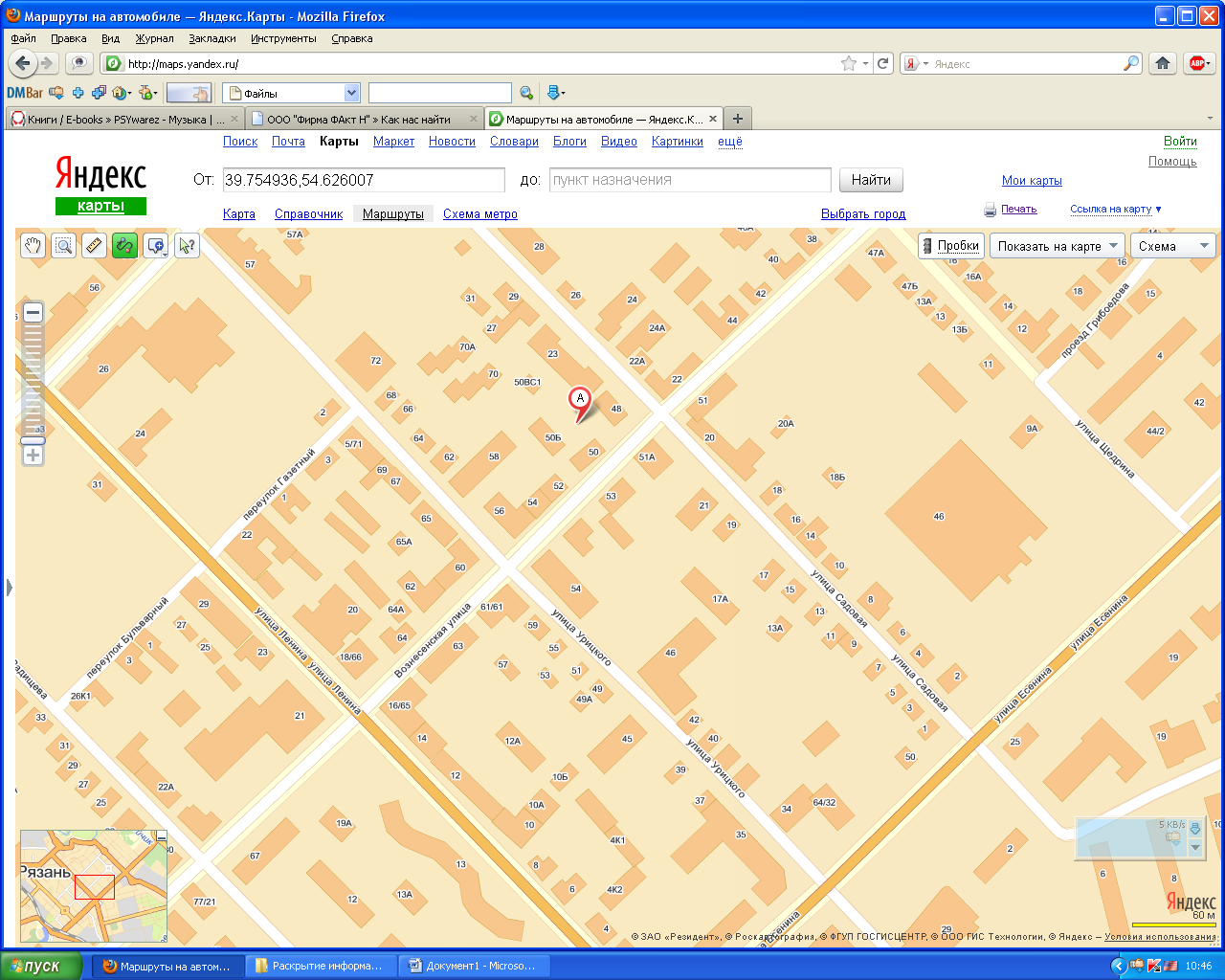 